-1-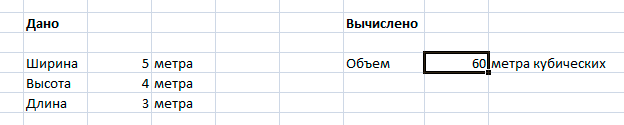 -2-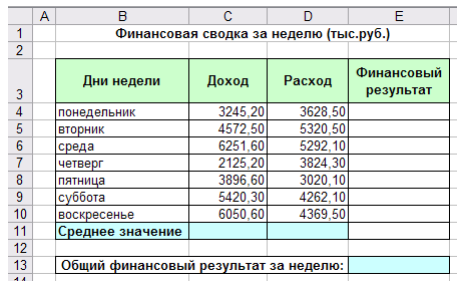 -3--4-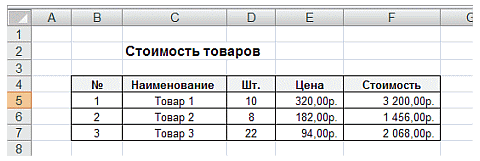 -5--6-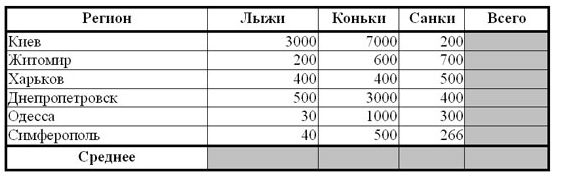 -7-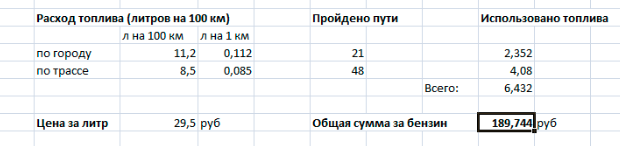 -8--9-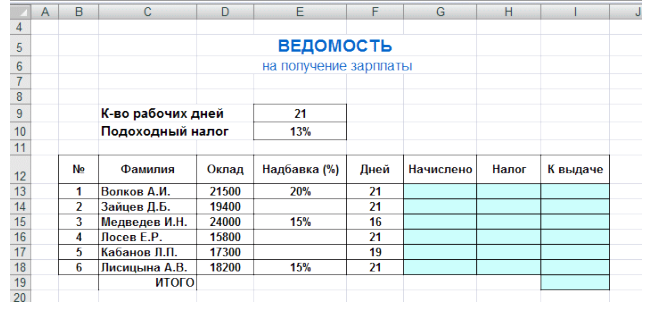 -10-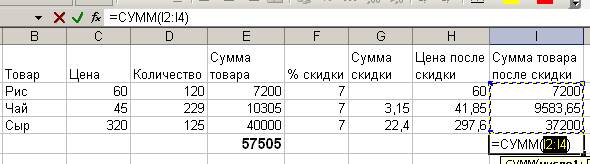 -11-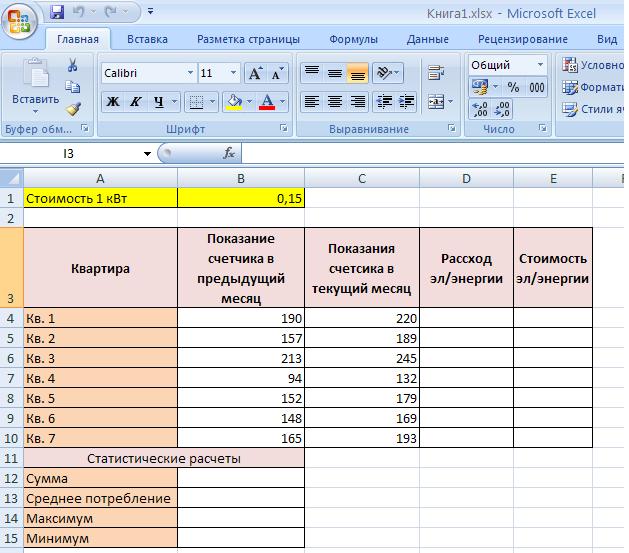 -12-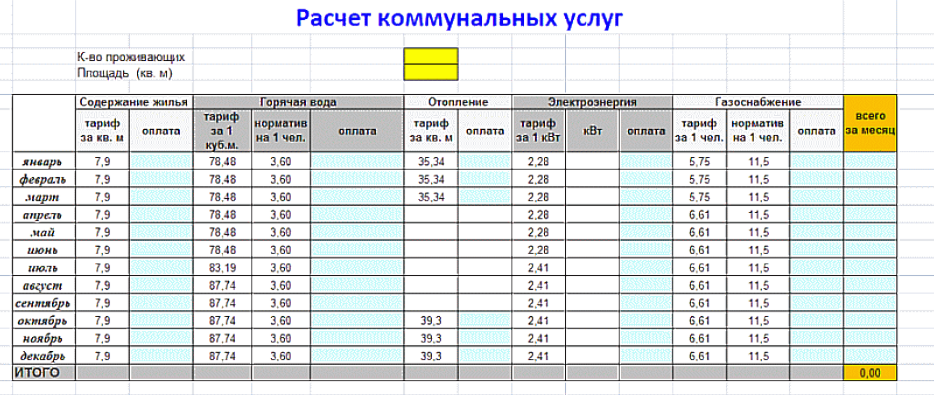 -13-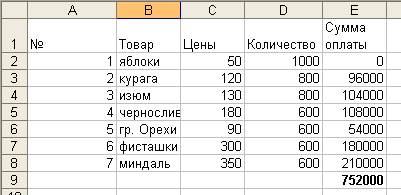 -14-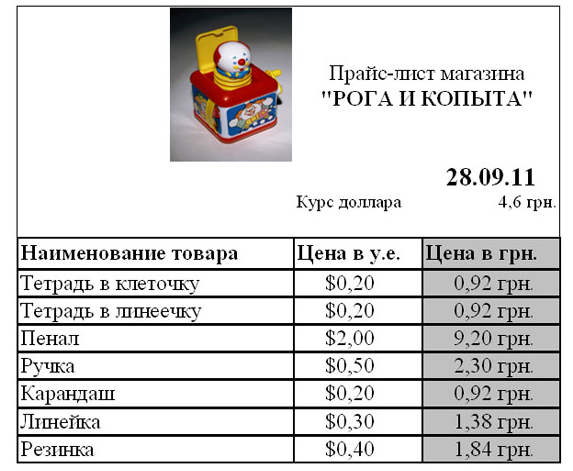 -15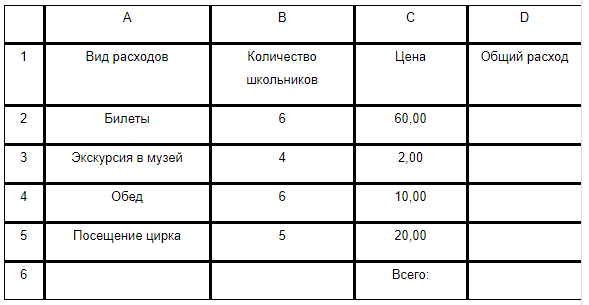 -16-Таб. номерФИОТарифная ставка (руб.)Отработано часовНачислено0001Сидоров В.И.120,00р. 12515000р.0002Андреева И.Т.50,00р. 13432664р.0003Ковалева О.А.70,00р. 35085316р.0004Лобанов А.О.100,00р. 25030000р.0005Евдокимов В.Х.250,00. 26761650р.0007Морозова Н.С.120,00р. 78694320р.0008Пулит А.В.243,76р. 15537783р.0009Шанина Е.П.120,00р. 46756040р.Итого2534412773р.Сведения о среднемесячной заработной плате сотрудников отделаСведения о среднемесячной заработной плате сотрудников отделаСведения о среднемесячной заработной плате сотрудников отделаСведения о среднемесячной заработной плате сотрудников отделаСведения о среднемесячной заработной плате сотрудников отделаСведения о среднемесячной заработной плате сотрудников отделаФИОДолжностьЗарплата, руб.Премия, %Премия, руб.ИтогоИванова И.И.начальник отдела1200075Павлов П.П.гл. специалист 1000050Петрова П.П.специалист по кредиту800025Яковлев Я.Я.программист (совмест.)60000 Курс доллараАренда помещения (в мес.) (на примере офиса в гостинице «Москва»)Аренда помещения (в мес.) (на примере офиса в гостинице «Москва»)Аренда помещения (в мес.) (на примере офиса в гостинице «Москва»)Аренда помещения (в мес.) (на примере офиса в гостинице «Москва»)Аренда помещения (в мес.) (на примере офиса в гостинице «Москва»)Наименование расходовСумма, $Сумма, $Сумма, $Сумма, руб.Офис (комната 20 м2, прихожая со встроенной мебелью, санузел)300300300Номер телефона505050Охрана (сигнализация)606060Кондиционер303030Ежедневная влажная уборка помещения606060Всего:Смета на приобретение оборудованияСмета на приобретение оборудованияСмета на приобретение оборудованияСмета на приобретение оборудованияСмета на приобретение оборудованияСмета на приобретение оборудованияНаименование статьи расходаМодельСтоимость за ед., у.е.Кол- во,шт.Всего,у.е.Всего,руб.КомпьютерыНоутбук 17503Мышь оптическая503Комплектующие и принадлежностиUSB Flash Drive (128 Mb)603CD-RW1100Программное обеспечениеMicrosoft Project5301КонсультантПлюс (верс. Проф)3001Периферийный устройстваПринтер лазерный цветной А427001Сканер 3001ОргтехникаКопировальный аппарат А45701Дубликатор45001Средства связиФаксимильный аппарат1801Телефонный аппарат 1501ИТОГО